Załącznik nr 4 do zapytania ofertowego……………..…………………………………………                                                                                                                                     miejscowość, data……………………………………………………                                   pieczęć Sprzedawcy„Dostawa produktów zwierzęcych, mięsa i produktów mięsnych, wędlin dla Szkoły Podstawowej nr 3 w Rzeszowie "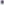 SP-3.271.2.2019OŚWIADCZENIE O BRAKU POWIĄZAŃ KAPITAŁOWYCH  I OSOBOWYCH Z KUPUJĄCYM Oświadczam, że przystępując do postępowania o udzielenie zamówienia na; „Dostawa produktów zwierzęcych, mięsa i produktów mięsnych, wędlin dla Szkoły Podstawowej nr 3 w Rzeszowie " jestem*  nie jestem* powiązany osobowo lub kapitałowo z Kupującym. Przez powiązania osobowe lub kapitałowe rozumie się wzajemne powiązania pomiędzy Kupującym lub osobami upoważnionymi do zaciągania zobowiązań w imieniu Kupującego lub osobami wykonującymi w imieniu Kupującego czynności związane z przygotowaniem  i przeprowadzeniem procedury wyboru Sprzedawcy a Sprzedawcą polegające w szczególności na: a. uczestniczeniu w spółce jako wspólnik spółki cywilnej lub spółki osobowej; b. posiadaniu co najmniej 10% udziałów lub akcji; c. pełnieniu funkcji członka organu nadzorczego lub zarządzającego, prokurenta, pełnomocnika; d. pozostawaniu w takim stosunku prawnym lub faktycznym, który może budzić uzasadnione wątpliwości, co do bezstronności w wyborze Sprzedawcy, w szczególności pozostawanie w związku małżeńskim,  w stosunku pokrewieństwa lub powinowactwa w linii prostej, pokrewieństwa drugiego stopnia lub powinowactwa drugiego stopnia w linii bocznej lub w stosunku przysposobienia, opieki lub kurateli. …………………………………………………………………………………………                                                                                                   Data, pieczęć, podpis Sprzedawcy                                                                                                  lub osoby/osób upoważnionej/ych zaznaczyć właściwe